Juice Drinks			Flavored Water			Energy DrinksSports Drinks			Sugar-Free Drinks		Flavored Coffees, SodaAds for sports drinks can make it seem like you need theseto stay hydrated, but most people don’t need them at all. Sports drinks and “juice drinks” are often just full of sugar and artificial ingredients.Tips:Skip sports drinks and juice drinks.Limit kids to 4-6 oz. of 100% fruit juice a day.Plain water is the better choice!The words “lite,” “flavored,” “diet,” and “sugar-free” on the label of a flavored beverage often means it contains artificial sweeteners and other ingredients you don’t need. Artificial sweeteners can cause cravings for even sweeter, higher-calorie foods.Tips:Flavor your water with:OrangesLemons and limesBerriesCucumber slicesCrushed mintEnergy drinks and flavored coffees claim to give you energy during the day. That’s because they (along with soda) can be loaded with caffeine, extra calories, sugar, and other unnecessary ingredients.While these may give you a short burst of energy, they will often end up making you feel more tired.Tips:Make your own protein-packed smoothies with yogurt and fresh, frozen, or canned fruit in 100% juice or water.Try adding peanut butter or vegetables like spinach to give you more energy throughout the day.Ingredients are listed in decreasing order of quantity. This means that there is the largest amount of the first ingredient and the least amount of the last ingredient.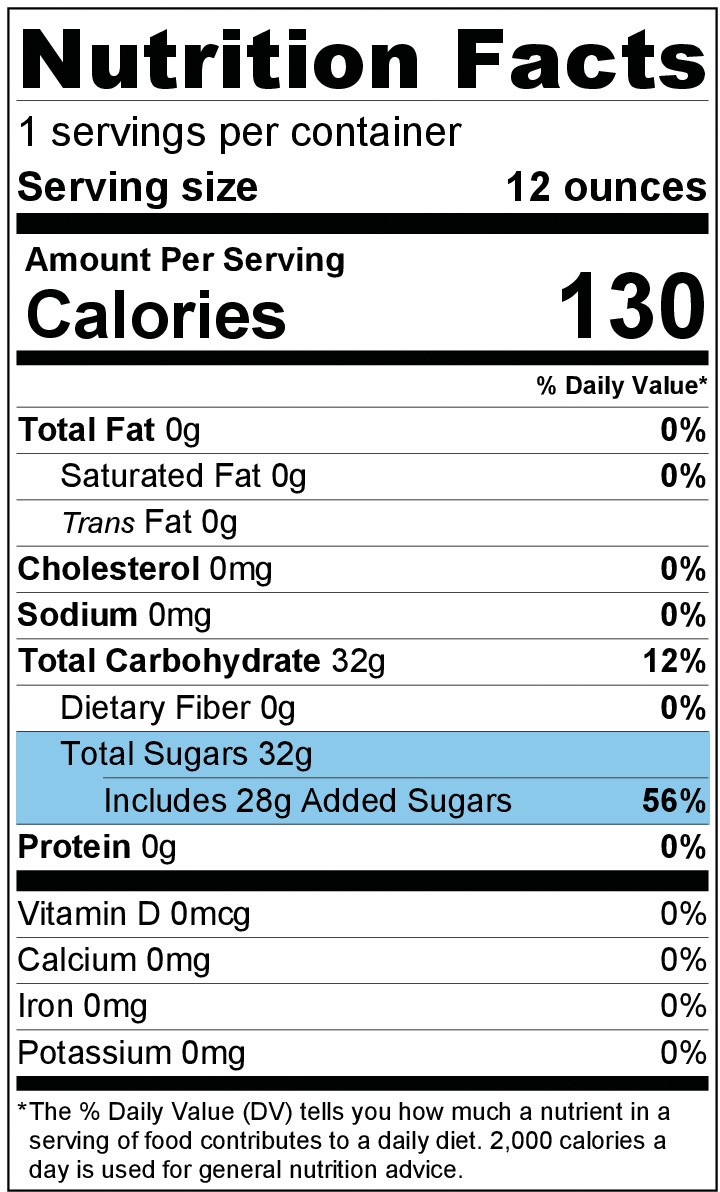 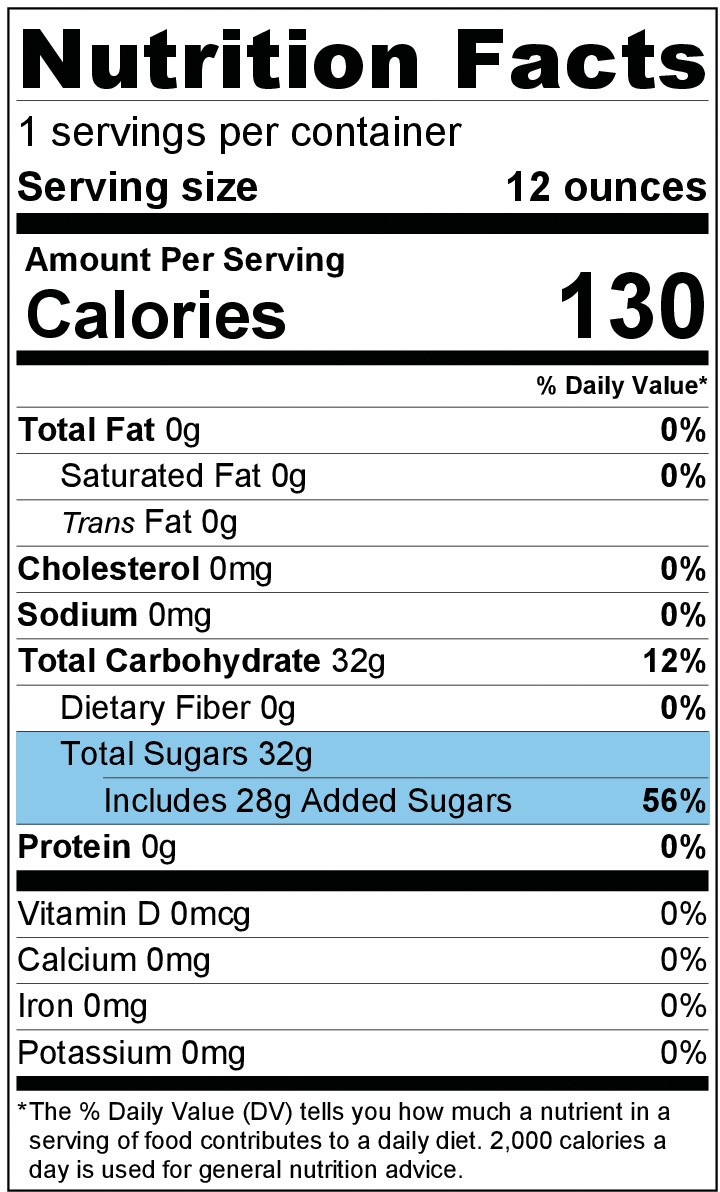 Yellow 5 and Yellow 6 are examples of artificial colors. These, along with artificial flavors, are unnecessary ingredients, especially for growing children.Ingredients:Water, High Fructose Corn Syrup and less than 2% of: Concentrated Juices (Apple, Orange), Ascorbic Acid (Vitamin C), Citric Acid, Natural Flavors, Pectin, Canola Oil, Modified Corn Starch, Yellow 5, Yellow 6,Sucralose, Sucrose Acetate Isobutyrate, Sodium Citrate, Potassium Sorbate and Sodium Hexametaphosphate (Preservatives), Calcium Disodium EDTA (To protect color)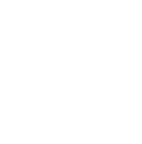 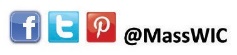 